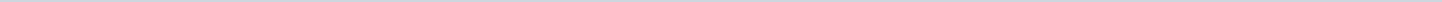 Geen onderwerpen gevonden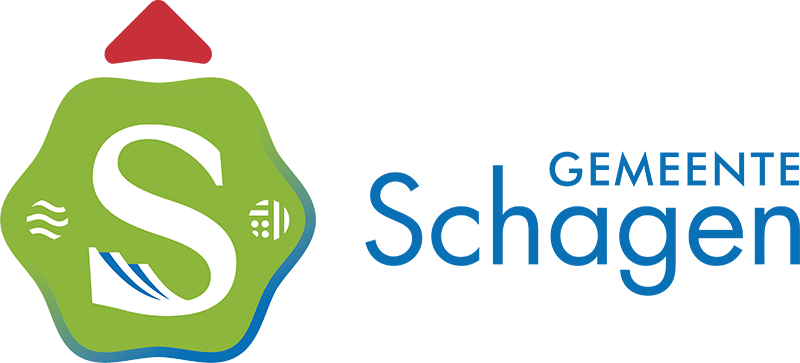 Gemeente SchagenAangemaakt op:Gemeente Schagen28-03-2024 13:01Moties en amendementenPeriode: 2023Status: Aangenomen - afgehandeld